Министерство образования и науки Российской ФедерацииМуниципальное общеобразовательное казенное учреждение Чалганская основная общеобразовательная школаСогласовано:                                                                                       Согласовано:                                                                    Утверждаю:Руководитель МС:                                                                            Заместитель директора по УВР                                                          Директор школы:___________/Кузнецова Т.А/                                                           __________/Тетюхина И.А/                                                            __________/Кузнецова Т.А/Протокол № _____ от ______2015                                                 «____»____________ 2015г                                     «____» _______________2015гФИО учителя: Кузнецова Татьяна Анатольевна, 1 квалификационная категория2015 – 2016 учебный год1. ПОЯСНИТЕЛЬНАЯ  ЗАПИСКАНормативно-правовые документы     Рабочая программа  спецкурса «Практикум по русскому языку. Подготовка к ОГЭ» составлена на основе  учебного плана МОКУ Чалганской ООШ с учетом  программы элективного курса С.И.Львовой «Уроки словесности»1.2. Общая характеристика предмета Предлагаемый подготовительно-тренировочный курс предназначен для обучающихся 9 классов и рассчитан на 17 часов. Он отвечает важным целям: знакомит с практикой экзамена по русскому языку в новой форме (ОГЭ).Данный курс обеспечивает понимание системы знаний о языке, формирует стабильные навыки владения языком и совершенствование речевой культуры. Данный курс эффективен при организации занятий, ориентированных на подготовку к итоговой аттестации, где независимо от формы проведения обучающиеся должны продемонстрировать результаты овладения нормами современного русского языка, основами культуры устной и письменной речи.Характеристика класса В 9  классе обучается 4 человека. Уровень обученности большинства учащихся средний. Есть школьники со слабыми способностями, неразвитой памятью, небольшим словарным запасом. Есть способные, но не имеющие прочных знаний из-за несистематических занятий. Есть  обучающиеся, которые к учёбе относятся положительно, осознавая важность учёбы в дальнейшей жизни.Уровень работоспособности, активности, самостоятельности учащихся в учебной  деятельности  невысокий. В целом для класса характерна удовлетворительная подготовка к урокам. Поэтому, прежде всего, требуется полная загруженность каждого ребенка. При этом необходим дифференцированный подход. Наиболее целесообразными можно считать такие приемы и методы работы, как практические  занятия с текстами, заполнение сравнительных таблиц, индивидуально-групповая работа. Для данного класса планируется включить занятия и отдельные упражнения на развитие интеллекта учащихся (внимания, памяти и мышления).1.3 Цели  и задачи обучения	Цель изучения курса – формирование языковой и лингвистической компетенции при подготовке к ОГЭ, что соответствует цели программыосновного общего образовании по русскому языку в 5-9 классах основной школы: освоение необходимых знаний о языке как знаковой системе и общественном явлении, его устройстве, развитии и функционировании; овладение основными нормами русского литературного языка; обогащение словарного запаса и грамматического строя речи учащихся; формирование способности к анализу и оценке языковых явлений и фактов, необходимых знаний о лингвистике как науке и ученых-русистах; умение пользоваться различными лингвистическими словарями.  Задачи изучения элективного курса:                                       - обобщение знаний по русскому языку, полученных в основной школе;                                        - применение  обобщённых знаний и умений  при анализе текста;                                      - углубление знаний о рассуждении - основном коммуникативном виде текста;                                       - применение полученных знаний и умений в собственной речевой практике.1.4. Место предмета в учебном планеСогласно учебному плану  МОКУ Чалганской ООШ  на изучение спецкурса в  классе отводится 0,5 час в неделю. Всего 17 часов в год2. УЧЕБНО-ТЕМАТИЧЕСКИЙ ПЛАН3.  СОДЕРЖАНИЕ ПРОГРАММЫПостроение сжатого изложенияСжатое изложение. Содержательные и языковые способы сокращения текста. Построение сжатого изложения. Редактирование изложения.Обучающиеся должны знать: основные правила работы с текстом.  Обучающиеся должны уметь: точно определять круг предметов и явлений действительности, отражаемой в тексте;адекватно воспринимать авторский замысел;вычленять главное в информации;сокращать текст различными способами;правильно, точно и лаконично излагать содержание текста;находить и уместно использовать языковые средства обобщенной передачи содержания.Средства выразительности речиБогатые  возможности русского языка. Средства выразительности: лексические (синонимы, антонимы, паронимы, многозначные слова, фразеологизмы, стилистически окрашенная лексика, термины, диалектизмы и др.); словообразовательные (стилистически окрашенные суффиксы и приставки); морфологические (различные морфологические варианты); синтаксические (неполные и односоставные предложения, ряды однородных членов, сравнительные обороты, вводные конструкции и др.); специальные изобразительно-выразительные средства (звуковые, лексические –тропы, средства экспрессивного синтаксиса). Анализ текста с точки зрения использования в нём средств выразительности.  Обучающиеся должны знать: основные средства выразительности. Обучающиеся должны уметь: различать средства выразительности; находить в тексте средства выразительности; анализировать текст с точки зрения средств выразительности.Стилистика русского языкаСтили русского литературного языка: научный, официально-деловой, публицистический, разговорный; стиль художественной литературы. Виды стилистической окраски слов: функционально-стилистическая и эмоционально-экспрессивная. Выбор и организация языковых средств в соответствии с темой, целями, сферой и ситуацией общения.  Обучающиеся должны знать: основные сведения по стилистике русского языка.  Обучающиеся должны уметь: определять стилистическую принадлежность слов и выражений;работать со стилистическими синонимами. Нормы русской орфографииПравописание корня слова. Правописание приставок. Правописание суффиксов. Правописание н – нн в различных частях речи. Текстовые иллюстрации орфографических норм.  Обучающиеся должны знать: орфографические правила.Обучающиеся должны уметь: использовать знания по орфографии при анализе предложенного текста.Морфемика и словообразование.Виды морфем. Корень. Однокоренные слова. Словообразовательные и словоизменительные морфемы. Основа слова. Окончание. Приставка, суффикс как словообразовательные морфемы. Морфемный и словообразовательный анализы слова.Основные способы образования слов. Обучающиеся должны знать:виды морфем;морфемный и словообразовательный анализы слова.Обучающиеся должны уметь:использовать знания по морфемике и словообразованию при анализе предложенного текста.Морфология.Система частей речи в русском языке. Принципы выделения частей речи: общее грамматическое значение, морфологические признаки, синтаксическая    роль.Самостоятельные и служебные части речи. Обучающиеся должны знать:систему частей речи в русском языке.Обучающиеся должны уметь:использовать знания по морфологии при анализе предложенного текста.Синтаксические и пунктуационные нормыСловосочетание. Предложение. Простое осложнённое предложение. Сложное предложение. Знаки препинания в простом осложнённом предложении. Знаки препинания в сложносочинённом предложении. Знаки препинания в сложноподчинённом предложении. Текстовые иллюстрации синтаксических и пунктуационных норм.  Обучающиеся должны знать: синтаксические и пунктуационные нормы.  Обучающиеся должны уметь:  использовать знания по синтаксису и пунктуации  при анализе предложенного текста.Построение сочинения-рассужденияСочинение-рассуждение на лингвистическую тему. Разработка содержания. Подбор обоснования лингвистического положения. Подбор примеров для обоснования лингвистического положения.Сочинение-рассуждение, связанное с анализом содержания текста. Понимание смысла текста и его фрагмента. Примеры-аргументы, доказывающие правильность понимания текста. Композиционное оформление сочинения. Речевое оформление сочинения. Обучающиеся должны знать: правила построения рассуждения на лингвистическую тему и рассуждения на основе анализа текста.Обучающиеся должны уметь: подбирать примеры для обоснования лингвистического положения, подбирать примеры-аргументы, доказывающие правильность понимания текста; правильно оформлять сочинение в композиционном и речевом отношении.Контроль знаний: тренировочные упражнения; практические работы.4.  КАЛЕНДАРНО-ТЕМАТИЧЕСКИЙ ПЛАН5. ТРЕБОВАНИЯ К УРОВНЮ ПОДГОТОВКИ ОБУЧАЮЩИХСЯУчащиеся должны знать:основные виды чтения (ознакомительно-изучающего, ознакомительно-реферативного и др.) в зависимости от коммуникативной задачи; особенности использования лексических средств и средств выразительности;орфографические, пунктуационные и речевые нормы русского языка.уметь:извлекать необходимую информацию из различных источников, в том числе представленных в электронном виде;анализировать  текст с точки зрения понимания его содержания и проблематики;анализировать  текст с точки зрения характера смысловых отношений между его частями;создавать  сочинения-рассуждения по данному тексту;редактировать собственный текст;	применять в практике речевого общения основные нормы современного русского языка.6. ЛИТЕРАТУРА1. ОГЭ-2015. Русский язык: типовые экзаменационные варианты: 36 вариантов / под ред. И.П. Цыбулько.  – М.: Национальное образование, 20152. ГИА -2014. Русский язык: типовые экзаменационные варианты: 36 вариантов / под ред. И.П.Цыбулько. – М.: Национальное образование, 2014. 3. Н.Н. Ципенко. Справочник по русскому языку (Теоретический минимум для подготовки к единому государственному экзамену). М.: Е-Медиа,2003.4. Л.М. Рыбченкова, О.М. Александрова, С.И. Львова, Т.Н. Роговик. Русский язык. Сборник заданий для подготовки к государственной итоговой аттестации в 9 классе. М.: Просвещение, 2010. – 175 с.5. Е.М. Сергеева. Тесты по русскому языку: 9 класс: к учебнику С.Г. Бархударова и др.М.: Издательство “Экзамен”, 2010. – 159 с.6. Т.Б.Трошева. Русский язык: ЕГЭ-2006. Сочинение-рассуждение. Методические рекомендации и тренировочные упражнения. Пермь, 2006.№РазделыКоличество часовПримечание1Структура экзаменационной работы по русскому языку в новой форме и критерии ее оценивания.1Требования к оценки экзаменационной работы. Структура КИМ2Построение сжатого изложения.Этапы работы над изложением. 2Как написать изложение: требования, критерии оценки3Средства выразительности речи.1Отработка решения заданий № 34Стилистика русского языка.15Нормы русской орфографии.3Практикум выполнения заданийПо орфографии6Синтаксические и пунктуационные нормы.2Практикум выполнения заданийПо синтаксису7Вводные слова и обращения.1Практикум выполнения заданийПо синтаксису8Обособленные определение и приложения.1Практикум выполнения заданийПо синтаксису9Обособленные обстоятельства.1Практикум выполнения заданийПо синтаксису10Сложные предложения. 2Практикум выполнения заданийПо синтаксису11Виды сочинений. Этапы работы над сочинением2Как написать сочинение: требования, критерии оценки№ занятия Дата по плануДата фактическая Дата фактическая Тема занятияКоличество часов103.09Структура экзаменационной работы по русскому языку в новой форме и критерии ее оценивания.1210.09Построение сжатого изложения.Этапы работы над изложением. Содержательные и языковые способы сокращения текста.1317.09Сжатое изложение. Редактирование изложения.1424.09Диагностическое тестирование (тестовые задания второй части экзаменационной работы).1501.10Средства выразительности речи.1608.10Стилистика русского языка.1715.10Нормы русской орфографии.Орфограммы в корне.1822.10Орфограммы в приставках и суффиксах.1929.10Н – нн в различных частях речи.11012.11Синтаксические и пунктуационные нормы.Словосочетание. Виды подчинительной связи (согласование, управление, примыкание).11119.11Грамматическая основа и способы выражения подлежащего и сказуемого.11226.11Вводные слова и обращения.11303.12Обособленные определение и приложения.11410.12Обособленные обстоятельства.11517.12Сложные предложения. Знаки препинания в сложных предложениях.11624.1224.12Способы связи в сложных грамматических конструкциях (однородное, последовательное и параллельное подчинение).11725.1225.12Виды сочинений. Этапы работы над сочинением.Классификация грамматических и речевых ошибок.1Всего часовВсего часовВсего часовВсего часов17 час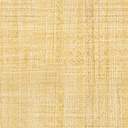 